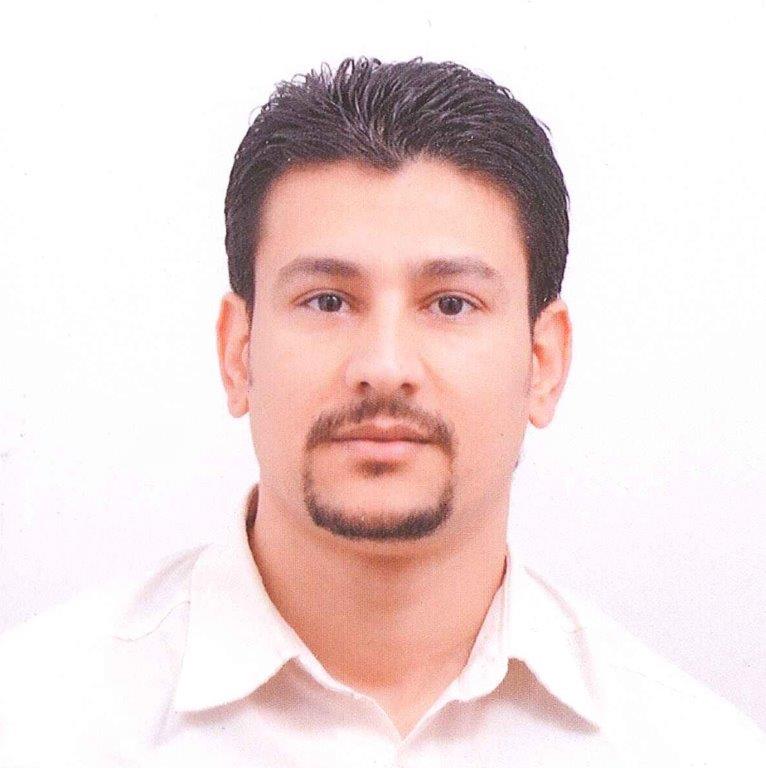 دانشیار گروه باغبانی- دانشگاه تهرانساسان علی نیائی فردگروه باغبانیتلفن دفتر:  +98 (21)02136041089پست الکترونیکی: aliniaeifard@ut.ac.irتحصیلاتM.S,null-yesr-char,مهندسی کشاورزی (علوم باغبانی),دانشگاه تبریز
B.S,null-yesr-char,مهندسی تولیدات گیاهی (باغبانی),دانشگاه کردستان
دکتری,1393,فیزیولوژی و بیوتکنولوژی محصولات باغی,واخنینگن-هلند
زمینههای تخصصیو حرفهایسوابق کاري و فعالیت های اجراییرییس مرکز فناوری تولید در محیط های کنترل شده-(از 1401)
نائب رئیس انجمن کشتهای بدون خاک ایران-(1395-1398)
کمیته تجهیزات و مواد آزمایشگاهی-(1393-1394)
فعالیت های علمیمقالات- Alteration of growth, phenology, and yield of lily flowers through the synergetic effect of light spectra and endophytic bacterial priming. Reut Antonina, Biglova Aigul, Allayarova Irina, Aliniaeifard Sasan, Gruda Nazim S., Lastochkina Oksana (2024)., SOUTH AFRICAN JOURNAL OF BOTANY, 167(2024), 597-611.

- The crosstalk of far-red energy and signaling defines the regulation of photosynthesis, growth, and flowering in tomatoes. Shomali Aida, De Diego Nuria, Zhou Rong, Abdelhakim Lamis, Vrobel Ondrej, Tarkowski Petr, Aliniaeifard Sasan, Yari Kamrani Yousef, Ji Yongran, Ottosen Carl-Otto (2024)., PLANT PHYSIOLOGY AND BIOCHEMISTRY, 208(2024), 108458.

- Interplay among photoreceptors determines the strategy of coping with excess light in tomato. Shomali Aida, Aliniaeifard Sasan, Yari Kamrani Yousef, Lotfi Mahmoud, Soleymani Aghdam Morteza, Rastogi Anshu, Brestic Marian (2024)., PLANT JOURNAL, 2024(1).

- Enhancing Growth and Morpho-physiological Traits of Tissue-cultured Explants of Persian Walnut through Manipulation of In vitro Lighting Spectra. Saedi Seyedarash, Vahdati Kourosh, Aliniaeifard Sasan, Sarikhani Saadat, Dianati Daylami Shirin, Davarzani Maryam, Fakhari Safieh (2024)., Journal of Nuts, 15(1), 71-80.

- Gamma-Aminobutyric Acid-Mediated Alkalinity Stress Alleviation in Lollo Rosso Lettuce under Diverse Light Spectra. Mirzaei Shima, Moradi Shirin, Karimi Morteza, Esmaeili Sara, Gruda Nazim S., Aliniaeifard Sasan (2024)., Agronomy-Basel, 14(2), 313.

- تاثیر طول دوره کشت درونشیشهای بر فتوسنتز گیاهچههای فاالنوپسیس. شکری صدیقه, بابایی علیرضا, احمدی نیما, مختصی بیدگلی علی, علی نیائی فرد ساسان (1402)., مجله علوم و فنون باغبانی ایران, 2(24), 275-286.

- Impact of Rhizobium radiobacter Inoculation on Physiological Stresses and Nutrients of Grafted Rose (Rosa hybrida L.) Cultivars. Vatankhah Akram, Reezi Saeed, Izadi Zahra, Ghasemi-Varnamkhasti Mehdi, Torkaman Zahra, Moosavi-Nezhad Moein, Lastochkina Oksana, Aliniaeifard Sasan (2023)., JOURNAL OF PLANT GROWTH REGULATION, 42(12).

- Optimizing supplemental light spectrum improves growth and yield of cut roses. Davarzani Maryam, Aliniaeifard Sasan, Zare Mehrjerdi Mahboobeh, Roozban Mahmoud Reza, Saedi Seyedarash, Gruda Nazim S (2023)., Scientific Reports, 13(1).

- Modulation of plant photosynthetic processes during metal and metalloid stress, and strategies for manipulating photosynthesis-related traits. Shomali Aida, Das Susmita, Sarraf Mohammad, Johnson Riya, Janeeshma Edappayil, Kumar Vinod, Aliniaeifard Sasan, T. Puthur Jos, Hasanuzzaman Mirza (2023)., PLANT PHYSIOLOGY AND BIOCHEMISTRY, 206(2024), 108211.

- تأثیر طیف‌های مختلف نور بر عملکرد فتوسنتزی، شاخص‌های رشد و میزان اسانس گیاه مریم گلی (Salvia officinalis L.). مرادی مهدی, عابدی بهرام, آرویی حسین, علی نیائی فرد ساسان, قاسمی بزدی کمال (1402)., علوم باغبانی (مجله علوم و صنایع کشاورزی دانشگاه فردوسی مشهد), 37(3), 821-841.

- Growth, photosynthetic function, and stomatal characteristics of Persian walnut explants in vitro under different light spectra. Saedi Seyedarash, Vahdati Kourosh, Sarikhani Saadat, Dianati Daylami Shirin, Davarzani Maryam, Grud Nazim S., Aliniaeifard Sasan (2023)., Frontiers in Plant Science, 2023(14), 1-19.

- Genotype‐dependent Strategies to “Overcome” Excessive Light: Insights into <scp>Non‐Photochemical</scp> Quenching under High Light Intensity. Shomali Aida, Aliniaeifard Sasan, محمدیان محمد, Lotfi Mahmoud, M. Kalaji Hazem (2023)., PHYSIOLOGIA PLANTARUM, 175(6).

- Shading Level and Harvest Time Affect the Photosynthetic and Physiological Properties of Basil Varieties. اسکندرزاده پریا, Zare Mehrjerdi Mahboobeh, Didaran Fardad, Gruda Nazim S., Aliniaeifard Sasan (2023)., Agronomy-Basel, 13(10), 2478.

- Effects of combined Red and Blue light spectra as supplemental light on yield and fruit quality of sweet pepper. Adibian Mohammad, Hamidoghli Yousef, Ghasemnezhad Mahmood, Aliniaeifard Sasan (2023)., JOURNAL OF HORTICULTURE AND POSTHARVEST RESEARCH, 6(3), 317-330.

- Artificial neural network (ANN)-based algorithms for high light stress phenotyping of tomato genotypes using chlorophyll fluorescence features. Shomali Aida, Aliniaeifard Sasan, Bakhtiari Zadeh Mohammad Reza, Lotfi Mahmoud, محمدیان محمد, Vafaei sadi Mohammad sadegh, Rastogi Anshu (2023)., PLANT PHYSIOLOGY AND BIOCHEMISTRY, 201(107893), 107893.

- Natural variation in photosynthesis and water use efficiency of locally adapted Persian walnut populations under drought stress and recovery. Arab Mohammad Mehdi, Askari Hossein, Aliniaeifard Sasan, Mokhtasi-bidgoli Ali, Estaji Ahmad, Sadat-Hosseini Mohammad, Sohrabi Seyed Sajad, Mesgaran Mohsen B., Leslie Charles A., Brown Patrick J., Vahdati Kourosh (2023)., PLANT PHYSIOLOGY AND BIOCHEMISTRY, 201(2023), 107859.

- Improving basil (Ocimum basilicum L.) essential oil yield following down-regulation of photosynthetic functionality by short-term application of abiotic elicitors. Solouki Alireza, Zare Mehrjerdi Mahboobeh, Azimi Razieh, Aliniaeifard Sasan (2023)., Biocatalysis and Agricultural Biotechnology, 50(2023), 102675.

- Effect of Supplemental Light Quality and Season on Growth and Photosynthesis of Two Cultivars of Greenhouse Sweet Pepper (Capsicum annuum L.). Adibian Mohammad, Hamidoghli Yousef, Aliniaeifard Sasan (2023)., International Journal of Horticultural Science and Technology, 10(Special issue), 51-66.

- Response to Cadmium Toxicity: Orchestration of Polyamines and microRNAs in Maize Plant. Hassani Seyedeh Batool, Latifi Mojgan, Aliniaeifard Sasan, Sohrabi Bonab Shabnam, Nasiri Almanghadim Neda, Jafari Sara, Mohebbifar Elham, Ahangir Anahita, Seifikalhor Maryam, Rezadoost Hassan, Bosacchi Massimo, Rastogi Anshu, Bernard Francoise (2023)., Plants, 12(10), 1991.

- Postharvest light and temperature elicitors improve chemical composition and level of essential oils in basil (Ocimum basilicum L.) through boosting antioxidant machinery. Solouki Alireza, Zare Mehrjerdi Mahboobeh, Aliniaeifard Sasan, Azimi Razieh (2023)., POSTHARVEST BIOLOGY AND TECHNOLOGY, 199(2023), 112279.

- اثرات افزودن نور قرمز دور به طیف فعال فتوسنتزی، بر خصوصیات رشدی و ریختشناسی ریحان ).L basilicum Ocimum )در محیط کنترلشده. مزاری منقابی حسین, دلشاد مجتبی, علی نیائی فرد ساسان (1402)., پژوهش های تولید گیاهی (علوم کشاورزی و منابع طبیعی), 30(1), 149-164.

- Plants exposed to titanium dioxide nanoparticles acquired contrasting photosynthetic and morphological strategies depending on the growing light intensity: a case study in radish. Vatankhah Akram, Aliniaeifard Sasan, Moosavi nezhad Moein, Abdi Sahar, Mokhtarpour Zakeih, Reezi Saeed, Tsaniklidis Georgios, Fanourakis Dimitrios (2023)., Scientific Reports, 13(1).

- Morphological, Phytochemical, and Photosynthetic Performance of Grafted Tomato Seedlings in Response to Different LED Light Qualities under Protected Cultivation. Soltani Seyedreza,  حسین آرویی, Salehi Reza,  سیدحسین نعمتی, mousavi nejad seyed moein, Gruda Nazim S., Aliniaeifard Sasan (2023)., Horticulturae, 9(471).

- Alteration of Flower Yield and Phytochemical Compounds of Saffron (Crocus sativus L.) by Application of Different Light Qualities and Growth Regulators. Eftekhari Mostafa, Ghorbani Javid Majid, Aliniaeifard Sasan, Nicola Silvana (2023)., Horticulturae, 9(2), 169.

- Photoinhibition in Horticultural Crops: An Overview of the Effect of Light Quality and Signaling in the Underlying Photoprotection Mechanisms. Shomali Aida, Lastochkina Oksana, Mohammadian Mohammad, Rastugi Anshu, Bosacchi Massimo, Lii Tao, Aliniaeifard Sasan (2023)., International Journal of Horticultural Science and Technology, 10(special issue), 39-50.

- بررسی اثر طیف های مختلف نوری بر رشد و مورفولوژی کاهو در سامانۀ کارخانۀ گیاهی. کریمی مرتضی, علی نیائی فرد ساسان, محمدیان محمد, حامی امیررضا, سیفی کلهر مریم, روزبان محمودرضا, موسوی حسن (1401)., تحقیقات سامانه ها و مکانیزاسیون کشاورزی, 23(83), 69-86.

- Growth, Biomass Partitioning, and Photosynthetic Performance of Chrysanthemum Cuttings in Response to Different Light Spectra. موسوی نژاد معین, Alibeigi Boshra, Estaji Ahmad, Gruda Nazim S., Aliniaeifard Sasan (2022)., Plants, 11(23), 3337.

- Diverse Physiological Roles of Flavonoids in Plant Environmental Stress Responses and Tolerance. Shomali Aida, Das Susmita, Arif Namira, Sarraf Mohammad, Zahra Noreen, Yadav Vaishali, Aliniaeifard Sasan, Kumar Chauhan Devendra, Hasanuzzaman Mirza (2022)., Plants, 11(22), 3158.

- Identification of intelligence-related proteins through a robust two-layer predictor. Shomali Aida, Vafaei Mohammadsadegh, Bakhtiari Zadeh Mohammad Reza, Aliniaeifard Sasan, Trewavas Anthont, Calvo Paco (2022)., Communitative and Integrative Biology, 15(1), 253-264.

- Stb6 mediates stomatal immunity, photosynthetic functionality, and the antioxidant system during the Zymoseptoria tritici-wheat interaction. Ghiasi Noei Fatemeh, Imami Mojtaba, Didaran Fardad, Ghanbari Mohammad Amin, Zamani Elham, Ebrahimi Amin, Aliniaeifard Sasan, Farzaneh Mohsen, Javan-nikkhah Mohammad, Feechan Angela, Mirzadighohari Amir (2022)., Frontiers in Plant Science, 13(13).

- Novel Approaches for Sustainable Horticultural Crop Production: Advances and Prospects. Lastochkina Oksana, Aliniaeifard Sasan, Seifi Kalhor Maryam, Bosacchi Massimo, Maslennikova Dilara, Lubyanova Alsu (2022)., Horticulturae, 8(10), 910.

- معرفی محیط کشت جامد درون شیشه‌ای ارزان برای تولید گیاهچه‌های پر‌کیفیت ارکیده فالانوپسیس. محمدپورباروق آیلار, دیانتی دیلمی شیرین, فدوی علی, علی نیائی فرد ساسان (1401)., پژوهش های تولید گیاهی (علوم کشاورزی و منابع طبیعی), 29(2), 101-117.

- Monochromatic blue light enhances crocin and picrocrocin content by upregulating the expression of underlying biosynthetic pathway genes in saffron (Crocus sativus L.). Moradi Shirin, Kafi Mohsen, Aliniaeifard Sasan, Moosavi-Nezhad Moein, Pedersen Carsten, Gruda Nazim S., Salami Seyed Alireza Salami (2022)., Frontiers in Horticulture, 1(1).

- An analysis of energy use and economic and environmental impacts in conventional tunnel and LED-equipped vertical systems in healing and acclimatization of grafted watermelon seedlings. Moosavi nezhad Moein, Salehi Reza, Aliniaeifard Sasan, Winansc Kiara S., Nabavi-Pelesaraei Ashkan (2022)., JOURNAL OF CLEANER PRODUCTION, 361(132069), 132069.

- Elevated light intensity compensates for nitrogen deficiency during chrysanthemum growth by improving water and nitrogen use efficiency. Esmaeili Sara, Aliniaeifard Sasan, Dianati Daylami Shirin, Karimi Soheil, Shomali Aida, Didaran Fardad, Telesinski Arkadiusz, Sierka Edyta, Kalaji Hazem M. (2022)., Scientific Reports, 12(1).

- Genome-wide association analysis and pathway enrichment provide insights into the genetic basis of photosynthetic responses to drought stress in Persian walnut. Arab Mohammad Mehdi, Brown Patrick J, Abdollahi-Arpanahi Rostam, Sohrabi Seyed Sajad, Askari Hossein, Aliniaeifard Sasan, Mokhtasi-bidgoli Ali, Mesgaran Mohsen B, Leslie Charles A., Marrano Annarita, Neale David, Vahdati Kourosh (2022)., Horticulture Research, 2022(124), 1-38.

- The regulatory role of γ-aminobutyric acid in chickpea plants depends on drought tolerance and water scarcity level. Seifi Kalhor Maryam, Niknam Vahid, Aliniaeifard Sasan, Didaran Fardad, Tsaniklidis Georgios, Fanourakis Dimitrios, Teymoorzadeh Mahsa, Mousavi Seyed Hasan, Bosacchi Massimo, Lii Tao (2022)., Scientific Reports, 12(1), 1-17.

- Regulatory Role of Circadian Clocks on ABA Production and Signaling, Stomatal Responses, and Water-Use Efficiency under Water-Deficit Conditions. Yari Kamrani Yousef, Shomali Aida, Aliniaeifard Sasan, Lastochkina Oksana, موسوی نژاد معین, Hajinajaf Nima, Talar Urszula (2022)., CELLS, 11(7), 1154.

- Metal/Metalloid-Based Nanomaterials for Plant Abiotic Stress Tolerance: An Overview of the Mechanisms. Sarraf Mohammad, Vishwakarma Kanchan, Kumar Vinod, Arif Namira, Das Susmita, Johnson Riya, Janeeshma Edappayil, Puthur Jos T., Aliniaeifard Sasan, Kumar Chauhan Devendra, Fujita Masayuki, Hasanuzzaman Mirza (2022)., Plants, 11(3), 316.

- Light Intensity: The Role Player in Cucumber Response to Cold Stress. Ashrostaghi Tahereh, Aliniaeifard Sasan, Shomali Aida, Azizinia Shiva, Abbasi Koohpalekani Jahangir, موسوی نژاد معین, Gruda Nazim S. (2022)., Agronomy-Basel, 12(1), 201.

- Low CO2 Levels Are Detrimental for In Vitro Plantlets through Disturbance of Photosynthetic Functionality and Accumulation of Reactive Oxygen Species. Askari Naser, Aliniaeifard Sasan, G. F. Visser Richard (2022)., Horticulturae, 8(1), 44.

- Natural Variation for Salt Tolerance among Basil Accessions  from Iran Based on Fluorescence Transient and Morphological and Growth Characteristics. S.s Shirahmadi,  محمود اثنی عشری, Aliniaeifard Sasan, Akbari Gholamabas (2022)., Journal of Agricultural Science and Technology, 24(1), 183-198.

- Light quality affects phytochemicals content and antioxidant capacity of Satureja hortensis. خلیقی سیکارودی سعیده, Zare Mehrjerdi Mahboobeh, Aliniaeifard Sasan (2021)., South-Western Journal of Horticulture, Biology and Environment, 12(2).

- Interaction of Light Intensity and CO2 Concentration Alters Biomass Partitioning in Chrysanthemum. Hosseinzadeh Maral, Aliniaeifard Sasan, Shomali Aida, Didaran Fardad (2021)., Journal of Horticultural Research, 0(0).

- ارزیابی فعالیت آنزیم‌های آنتی‌اکسیدان و میزان پراکسید هیدروژن دانهال‌های ایجاد شده حاصل از تلاقی‌های درون و بین-گونه‌ای پسته ( P. vera × P. integerrima) در شرایط تنش خشکی. فرهادی حسن, شریفانی محمدمهدی, علیزاده مهدی, حکم آبادی حسین, علی نیائی فرد ساسان (1400)., پژوهش های تولید گیاهی (علوم کشاورزی و منابع طبیعی), 28(3), 33-59.

- Supplementary Light with Increased Blue Fraction Accelerates Emergence and Improves Development of the Inflorescence in Aechmea, Guzmania and Vriesea. جوادی آسایش الهه, Aliniaeifard Sasan, Askari Naser, Roozban Mahmoud Reza, Sobhani Mohammadhadi, Tsaniklidis Georgios, Woltering Ernst, Fanourakis Dimitrios (2021)., Horticulturae, 7(485).

- Transgenic tobacco co-expressing flavodoxin and betaine aldehyde dehydrogenase confers cadmium tolerance through boosting antioxidant capacity. Shahbazi Mehrdad, Tohedfar Masood, Aliniaeifard Sasan, Yazdanpanah Farzaneh, Bosacchi Massimo (2021)., PROTOPLASMA, 2021(1).

- Assessment of adaptive neuro-fuzzy inference system (ANFIS) to predict production and water productivity of lettuce in response to different light intensities and CO2 concentrations. اسماعیلی مریم, Aliniaeifard Sasan, Mashal Mahmoud, Asefpour Vakilian Keyvan, Ghorbanzadeh Parisa, Azadegan Behzad, Seif Mehdi, Didaran Fardad (2021)., AGRICULTURAL WATER MANAGEMENT, 258(1).

- اثر تنش خشکی بر برخی ویژگی‌های مورفولوژیک دانهال‌های ایجاد شده از تلاقی‌های بین‌گونه‌ای پسته ( P. vera × P. integerrima). فرهادی حسن, شریفانی محمدمهدی, علیزاده مهدی, حکم آبادی حسین, علی نیائی فرد ساسان (1400)., دوفصلنامه پژوهش های میوه کاری, 6(1), 77-93.

- تعیین کارایی مصرف آب و تابع تولید آب-نیتروژن برای گیاه تربچه. خیام سلیمان, مشعل محمود, علی نیائی فرد ساسان, وراوی پور مریم (1400)., مدیریت آب و آبیاری, 11(2), 315-324.

- تنش شوری ملایم و تاثیر آن بر افزایش ظرفیت حفظ آب برگ گیاهان کشت بافتی گردوی ایرانی در طول پسابیدگی. ملکی آسایش زینب, وحدتی کورش, علی نیائی فرد ساسان (1400)., پژوهش های تولید گیاهی (علوم کشاورزی و منابع طبیعی), 28(2), 85-99.

- Blue Light Improves Photosynthetic Performance and Biomass Partitioning toward Harvestable Organs in Saffron (Crocus sativus L.). Moradi Shirin, Kafi Mohsen, Aliniaeifard Sasan, Salami Seyed Alireza Salami, Shokrpour Majid, Pedersen Carsten, Moosavi-Nezhad Moein, Wrobel Jacek, M. Kalaji Hazem (2021)., CELLS, 10(8), 1994.

- Blue Light Improves Photosynthetic Performance during Healing and Acclimatization of Grafted Watermelon Seedlings. موسوی نژاد سیدمعین, Salehi Reza, Aliniaeifard Sasan, Tsaniklidis Georgios, Woltering Ernst, Fanourakis Dimitrios, Zac-Golaszewska Krystyna, Kalaji Hazem M. (2021)., INTERNATIONAL JOURNAL OF MOLECULAR SCIENCES, 22(15), 8043.

- Synergistic Effects of Melatonin and Gamma-Aminobutyric Acid on Protection of Photosynthesis System in Response to Multiple Abiotic Stressors. Shomali Aida, Aliniaeifard Sasan, Didaran Fardad, Lotfi Mahmoud, [] [], Seif Mehdi, Roman Strobel Waclaw, Sierka Edyta, Kalaji Hazem M. (2021)., CELLS, 10(7), 1631.

- Seed priming with endophytic Bacillus subtilis strain-specifically improves growth of Phaseolus vulgaris plants under normal and salinity conditions and exerts anti-stress effect through induced lignin deposition in roots and decreased oxidative and osmotic damages. Lastochkina Oksana, Aliniaeifard Sasan, Garshina Darya, Garipova Svetlana, Pusenkova Liudmila, Allagulova Chulpan, Fedorova Kristina, Baymiev Andrey, Koryakov Igor, Sobhani Mohammadhadi (2021)., JOURNAL OF PLANT PHYSIOLOGY, 263(1), 153462.

- نیاز آبی گیاه ریحان در گلخانه مجهز به مبدل حرارتی. کمالی پیام, هاشمی شاهدانی سیدمهدی, ابراهیمیان طالشی حامد, جوادی سامان, علی نیائی فرد ساسان (1400)., تحقیقات آب و خاک ایران, 52(4), 1105-1115.

- تغییرهای ظرفیت فتوسنتزی گیاهچههای برخی جمعیت‌های گوجه‌‌فرنگی در تنش خشکی. سوسرایی نعیمه, مشایخی کامبیز, علی نیائی فرد ساسان, موسوی زاده سید جواد, اکبرپور وحید (1400)., مجله علوم و فنون باغبانی ایران, 22(1), 88-75.

- Comparison of water productivity and crop performance in hydroponic and soil cultivation using AquaCrop software*. Sabzian Mahmoud, Rahimi Khoub Ali, Mashal Mahmoud, Aliniaeifard Sasan, دهقانی تهمینه (2021)., IRRIGATION AND DRAINAGE, 70(3).

- Leaf Age-Dependent Effects of Boron Toxicity in Two Cucumis melo Varieties. Chatzistathis Theocharis, Fanourakis Dimitrios, Aliniaeifard Sasan, Kotsiras Anastasios, Delis Costas, Tsaniklidis Georgios (2021)., Agronomy-Basel, 11(4), 759.

- تأثیر طیف‌های نوری مختلف بر کیفیت و ویژگی‌های مورفولوژیکی و فتوسنتزی گل آنتوریوم (Anthurium andraeanum) در شرایط انبار سرد. فلاحی زهرا, علی نیائی فرد ساسان, عرب مصطفی, دیانتی دیلمی شیرین (1400)., علوم باغبانی (مجله علوم و صنایع کشاورزی دانشگاه فردوسی مشهد), 35(1), 13-24.

- Potential Aspects of Plant Growth Promoting Bacteria to Improve Horticultural Crop Production. Lastochkina Oksana, Garshina Darya, Allagulova Chulpan, Pusenkova Liudmila, Garipova Svetlana, Maslennikova Dilara, Fedorova Kristina, Shpirnaya Irina, Ibragimov Almaz, Koryakov Igor, Sakhapova Azalia, Yuldasbaeva Guzel, Dmitrieva Anastasia, Sobhani Mohammadhadi, Aliniaeifard Sasan (2021)., International Journal of Horticultural Science and Technology, 8(2), 103-122.

- ارزیابی تغییرات فلورسانس کلروفیل و میزان زیست‌توده پایه‌ها و هیبریدهای بین گونه‌ای جنس پسته (P. vera × P. integerrima) به منظور دستیابی به پایه‌های متحمل به خشکی. شریفانی محمدمهدی, فرهادی حسن, علیزاده مهدی, حکم آبادی حسین, علی نیائی فرد ساسان (1399)., دوفصلنامه پژوهش های میوه کاری, 5(2).

- Stomatal Morphology and Desiccation Response of Persian Walnut Tissue Culture Plantlets Influenced by the Gelling Agent of In Vitro Culture Medium. Maleki Asayesh Zeinab, Aliniaeifard Sasan, Vahdati Kourosh (2021)., Journal of Nuts, 12(1), 41-52.

- Screening of tomato landraces for drought tolerance based on growth and chlorophyll fluorescence analyses. Sousaraei Naeimeh, Mashayekhi Kambiz, Mousavizadeh Seyyed Javad, Akbarpour Vahid, Medina Joaquin, Aliniaeifard Sasan (2021)., Horticulture Environment and Biotechnology, 62(2).

- Efficient Method for Direct Embryogenesis in Phalaenopsis Orchid. Naderi Boldaji Hossein, Dianati Daylami Shirin, Aliniaeifard Sasan, Norouzi Maryam (2021)., International Journal of Horticultural Science and Technology, 1(8).

- Low UVA intensity during cultivation improves the lettuce shelf-life, an effect that is not sustained at higher intensity. Chen Yongcheng, Fanourakis Dimitrios, Tsaniklidis Georgios, Aliniaeifard Sasan, Yang Qichang, Lii Tao (2021)., POSTHARVEST BIOLOGY AND TECHNOLOGY, 172(2021).

- Monochromatic red light during plant growth decreases the size and improves the functionality of stomata in chrysanthemum. Seif Mehdi, Aliniaeifard Sasan, Arab Mostafa, Zare Mehrjerdi Mahboobeh, Shomali Aida, Fanourakis Dimitrios, Lii Tao, Woltering Ernst (2021)., FUNCTIONAL PLANT BIOLOGY, 48(3).

- Impact of Silicon on Chemical Properties of Drainage Water from Lettuce Following Determination of Proper Cultivar and Light Spectrum. Esmaili Maryam, Mashal Mahmoud, Aliniaeifard Sasan, Urrestarazu Miguel, Ferron Carrillo Francisca (2021)., COMMUNICATIONS IN SOIL SCIENCE AND PLANT ANALYSIS, 2021(1), 1-13.

- CO2 enrichment and increasing light intensity till a threshold level, enhance growth and water use efficiency of lettuce plants in controlled environment. Esmaili Maryam, Aliniaeifard Sasan, Mashal Mahmoud, Ghorbanzadeh Parisa, Seif Mehdi, GAVILAN Miguel U., CARRILLO Francisca F., Lastochkina Oksana, Lii Tao (2020)., Notulae Botanicae Horti Agrobotanici Cluj-Napoca, 48(4), 2244-2262.

- بهبود عملکرد گل رز تحت تیمارهای هرس جوانه و خم‌سازی شاخه در رقم آولانچ گل رز. باقری مهدی, روح الهی ایمان, علی نیائی فرد ساسان (1399)., علوم باغبانی (مجله علوم و صنایع کشاورزی دانشگاه فردوسی مشهد), 34(3), 521-533.

- Water use efficiency in novel integrated system of greenhouse and saltwater evaporative pond. Ahmadi nik Ahmad, Rahimi Khoub Ali, Aliniaeifard Sasan (2020)., Desalination, 496(2020), 114698.

- Dependency of Growth, Water Use Efficiency, Chlorophyll Fluorescence, and Stomatal Characteristics of Lettuce Plants to Light Intensity. قربان زاده پریسا, علی نیائی فرد ساسان, اسمعیلی مریم, مشعل محمود, آزادگان بهزاد, سیف مهدی (1399)., JOURNAL OF PLANT GROWTH REGULATION, 1(1).

- بررسی امکان تولید آب از هوای مرطوب در مدل گلخانه ای مجهز به مبدل حرارتی. کمالی پیام, هاشمی شاهدانی سیدمهدی, جوادی سامان, علی نیائی فرد ساسان, ابراهیمیان طالشی حامد (1399)., مدیریت آب و آبیاری, 10(2).

- تأثیر دما و مدت‌زمان ذخیره‌سازی بر روند جوانه‌زنی پروتوکورم کپسوله شده ثعلب سایه پسند. مهدوی زهرا, دیانتی دیلمی شیرین, علی نیائی فرد ساسان, فدوی علی (1399)., مجله علوم و فنون باغبانی ایران, 21(3), 1-279.

- ارزیابی برخی صفات رویشی و فیزیولوژیکی دانهالهای پسته گونه اهلی در تلاقیهای کنترل شده با دانه گرده گونه اینتگریما به منظور دسترسی به ژنوتیپهای متحمل به خشکی. فرهادی حسن, شریفانی محمدمهدی, علیزاده مهدی, حکم آبادی حسین, علی نیائی فرد ساسان (1399)., علوم باغبانی (مجله علوم و صنایع کشاورزی دانشگاه فردوسی مشهد), 34(2), 303-319.

- بررسی اثر سطوح مختلف خشکی بر غلظت عناصر معدنی کم‌مصرف و پرمصرف پایهها و هیبریدهای بین‌گونهای جنس پسته (Pistacia vera L.). فرهادی حسن, شریفانی محمدمهدی, علیزاده مهدی, حکم آبادی حسین, علی نیائی فرد ساسان (1399)., علوم و فناوری پسته, 5(9), 46-69.

- Stomatal behavior following mid- or long-term exposure to high relative air humidity: A review. Fanourakis Dimitrios, Aliniaeifard Sasan, Sellin Arne, Giday Habtamu, Korner Oliver, Rezaei Nejad Abdolhossein, Delis Costas, Bouranis Dimitris, Koubouris Georgios, Kambourakis Emmanouil, Nikoloudakis Nikolaos, Tsaniklidis Georgios (2020)., PLANT PHYSIOLOGY AND BIOCHEMISTRY, 153(2020), 92-105.

- اثربخشی طیف های مختلف نوری بر مهار تنش نور شدید در گل رز رقم سامورایی. بیات لیلا, عرب مصطفی, علی نیائی فرد ساسان (1399)., فرایند و کارکرد گیاهی, 9(36), 93-103.

- تأثیر تغییر غلظت دی‌اکسیدکربن اتمسفر محیط کشت درون‌شیشه‌ای بر خصوصیات رشدی و پتانسیل ‏فتوسنتزیِ ارکیده خربقی معمولی‎ ‎‏(‏Epipactis veratrifolia‏)‏. سلطانی زهره, دیانتی دیلمی شیرین, علی نیائی فرد ساسان, رستمی بالان سعیده (1399)., علوم باغبانی ایران, 51(1).

- تاثیر طیف های نوری و تنظیم کننده رشد تیدیازورون بر رویان زایی و سامانه فتوسنتزی ارکیده فالانوپسیس. نادری بلداجی حسین, دیانتی دیلمی شیرین, نوروزی مریم, علی نیائی فرد ساسان, فدوی علی (1399)., پژوهش های تولید گیاهی (علوم کشاورزی و منابع طبیعی), 27(1), 197-206.

- Postharvest Spectral Light Composition Affects Chilling Injury in Anthurium Cut Flowers. Aliniaeifard Sasan, Falahi Zahra, Dianati Daylami Shirin, Lii Tao, Woltering Ernst (2020)., Frontiers in Plant Science, 11(1).

- The Effect of Endophytic Bacteria Bacillus subtilis and Salicylic Acid on Some Resistance and Quality Traits of Stored Solanum tuberosum L. Tubers Infected with Fusarium Dry Rot. Lastochkina Oksana, Pusenkova Liudmila, Garshina Darya, Shpirnaya Irina, Yuldashev Ruslan, Kasnak Cemal, Palamutoglu Recep, Mardanshin Ildar, Garipova Svetlana, Sobhani Mohammadhadi, Aliniaeifard Sasan (2020)., Plants, 9(6).

- Stomatal features and desiccation responses of Persian walnut leaf as caused by in vitro stimuli aimed at stomatal closure. Aliniaeifard Sasan, Maleki Asayesh Zeinab, Driver John, Vahdati Kourosh (2020)., TREES-STRUCTURE AND FUNCTION, 2020(34), 1-14.

- Blue light postpones senescence of carnation flowers through regulation of ethylene and abscisic acid pathway-related genes. Aalifar Mostafa, Aliniaeifard Sasan, Arab Mostafa, Zare Mehrjerdi Mahboobeh, Serek Margrethe (2020)., PLANT PHYSIOLOGY AND BIOCHEMISTRY, 151(2020), 103-112.

- Blue Light Improves Vase Life of Carnation Cut Flowers Through Its Effect on the Antioxidant Defense System. Aalifar Mostafa, Aliniaeifard Sasan, Arab Mostafa, Zare Mehrjerdi Mahboobeh, Dianati Daylami Shirin, Serek Margrethe, Woltering Ernst, Lii Tao (2020)., Frontiers in Plant Science, 11(511).

- تغییرات پارامترهای جوی، تبخیرتعرق گیاه مرجع و نیاز آبی ریحان در سیستم یکپارچه نوین گلخانه و حوضچه تبخیر آب شور. احمدی نیک احمد, رحیمی خوب علی, علی نیائی فرد ساسان (1399)., تحقیقات آب و خاک ایران, 51(2), 455-467.

- γ-Aminobutyric acid confers cadmium tolerance in maize plants by concerted regulation of polyamine metabolism and antioxidant defense systems. Seifikalhor Maryam, Aliniaeifard Sasan, Bernard Francoise, Seif Mehdi, Latifi Mojgan, Hassani Batool, Didaran Fardad, Bosacchi Massimo, Rezadoost Hassan, Lii Tao (2020)., Scientific Reports, 10(1).

- تعیین بهره وری آب نرمال شده و بررسی حساسیت مدل آکوکراپ برای گیاه تربچه. حاجی زاده مهری, رحیمی خوب علی, علی نیائی فرد ساسان, وراوی پور مریم (1398)., مجله آبیاری و زهکشی ایران, 13(5), 1527-1537.

- Seed priming by cyanobacteria (Spirulina platensis) and salep gum enhances tolerance of maize plant against cadmium toxicity. Seifikalhor Maryam, Hassani Batool, Aliniaeifard Sasan (2019)., JOURNAL OF PLANT GROWTH REGULATION, 38(4).

- Embryogenesis efficiency and genetic stability of Dianthus caryophyllus embryos in response to different light spectra and plant growth regulators. Aalifar Mostafa, Arab Mostafa, Aliniaeifard Sasan, Dianati Daylami Shirin, Zare Mehrjerdi Mahboobeh, Limpens Erik, Serek Margrethe (2019)., PLANT CELL TISSUE AND ORGAN CULTURE, 139(3), 479-492.

- تأثیر ابعاد حوضچه بر نیاز آبی ریحان در سیستم یکپارچه نوین گلخانه و حوضچه تبخیر آب شور. احمدی نیک احمد, رحیمی خوب علی, علی نیائی فرد ساسان (1398)., فصلنامه بوم شناسی گیاهان زراعی(دانشگاه آزاد اسلامی میانه), 15(3), 13-24.

- Is nitric oxide a critical key factor in ABA-induced stomatal closure?. Van Meeteren Uulke, Kaiser Elias, Malcolm Matamoros Priscila, Verdonk Julian C, Aliniaeifard Sasan (2019)., JOURNAL OF EXPERIMENTAL BOTANY, 70(21).

- Calcium signaling and salt tolerance are diversely entwined in plants. Seifikalhor Maryam, Aliniaeifard Sasan, Shomali Aida, Azad Nikoo, Hassani Batool, Lastochkina Oksana, Lii Tao (2019)., Plant Signaling & Behavior, 14(11), 1665455.

- تأثیر شدت های مختلف نور بر کارایی مصرف آب محصول کاهو تحت شرایط کنترل شده. اسمعیلی مریم, مشعل محمود, علی نیائی فرد ساسان, آزادگان بهزاد (1398)., مدیریت آب و آبیاری, 9(1), 43-53.

- Photosynthetic and growth responses of green and purple basil plants under different spectral compositions. Hosseini Amene, Zare Mehrjerdi Mahboobeh, Aliniaeifard Sasan, Seif Mehdi (2019)., PHYSIOLOGY AND MOLECULAR BIOLOGY OF PLANTS, 25(3), 1-12.

- Bacillus Spp.: Efficient Biotic Strategy to Control Postharvest Diseases of Fruits and Vegetables. Lastochkina Oksana, Seifikalhor Maryam, Aliniaeifard Sasan, Baymiev Andrey, Pusenkova Ludmila, Garipova Svetlana, Kulabuhova Darya, Maksimov Igor (2019)., Plants, 8(4), 97.

- Diverse role of γ-aminobutyric acid in dynamic plant cell responses. Seifikalhor Maryam, Aliniaeifard Sasan, Hassani Batool, Niknam Vahid, Lastochkina Oksana (2019)., PLANT CELL REPORTS, 2019(1), 1–21.

- Effect of bacillus subtilis based micrrobials on physiological and biochemical parameters of sugar beet (beta vulgaris l.) plants infected with alternaria alternata. Lastochkina Oksana, Pusenkova L.i., Yuldashev R.a., Ilyasova E.yu., Aliniaeifard Sasan (2018)., Agricultural Вiology, 53(5), 958-968.

- Growth and Photosynthetic Performance of Calendula officinalis under Monochromatic Red Light. Aliniaeifard Sasan, Seif Mehdi, Arab Mostafa, Zare Mehrjerdi Mahboobeh, Lastochkina Oksana (2018)., International Journal of Horticultural Science and Technology, 5(1), 123-132.

- Alteration of Bioactive Compounds in Two Varieties of Basil (Ocimum basilicum) Grown Under Different Light Spectra. Hosseini Amene, Zare Mehrjerdi Mahboobeh, Aliniaeifard Sasan (2018)., Journal of Essential Oil Bearing Plants, 21(4), 913-923.

- Effects of growth under different light spectra on the subsequent high light tolerance in rose plants. Bayat Lila, Arab Mostafa, Aliniaeifard Sasan, Seif Mehdi, Lastochkina Oksana, Lii Tao (2018)., AoB Plants, 10(5), ply052.

- Title: Enhanced salt tolerance and photosynthetic performance: Implication of ɤ-amino butyric acid application in salt-exposed lettuce ( Lactuca sativa  L.) plants. Seifi Kalhor Maryam, Aliniaeifard Sasan, Seif Mehdi, Javadi Asayesh Elahe, Bernard Francoise, Hasani Batool, Lii Tao (2018)., PLANT PHYSIOLOGY AND BIOCHEMISTRY, 130(2018), 157-172.

- ارزیابی تحمل به شوری دانهال‌های پسته با بررسی رشد، آسیب‌های اکسیداتیو و ترکیب عناصر معدنی. میرفتاحی زهرا, روزبان محمودرضا, کریمی سهیل, توللی وحید, علی نیائی فرد ساسان (1397)., تولیدات گیاهی, 41(2), 13-28.

- Natural genetic variation in stomatal response can help to increase acclimation of plants to dried environments. Aliniaeifard Sasan, Van Meeteren Uulke (2018)., Acta Horticulturae, 2018(1190), 71-76.

- Effect of phenological stages on essential oil content, composition and rosmarinic acid in Rosmarinus officinalis L.. Hassanzadeh Kianoush, Aliniaeifard Sasan, Farzinia Mohammad Mehdi, Ahmadi Madeh (2017)., International Journal of Horticultural Science and Technology, 4(1), 60-69.

- Effects of  Bacillus subtilis  on some physiological and biochemical parameters of  Triticum aestivum  L. (wheat) under salinity. Lastochkina Oksana, Pusenkova Ludmila, Yuldashev Ruslan, Babaev Marat, Garipova Svetlana, Blagova Dar'ya, Khairullin Ramil, Aliniaeifard Sasan (2017)., PLANT PHYSIOLOGY AND BIOCHEMISTRY, 121(2017), 80-88.

- Investigation of physiological components involved in low water conservation capacity of in vitro walnut plants. Maleki Asayesh Zeynab, Vahdati Kourosh, Aliniaeifard Sasan (2017)., SCIENTIA HORTICULTURAE, 224(1), 1-7.

- اثر نور آبی بر فتوسنتز گیاه برگ بیدی (Tradescantia virginiana)پرورش یافته در شرایط اختلاف فشار بخار آب متفاوت. علی نیائی فرد ساسان, سیفی کلهر مریم (1396)., پژوهش‌های گیاهی, 30(2), 419-431.

- Improvement of Ex Vitro Desiccation through Elevation of CO2 Concentration in the Atmosphere of Culture Vessels during In Vitro Growth. Vahdati Kourosh, Maleki Asayesh Zeynab, Aliniaeifard Sasan,  چارلز لسلی (2017)., HORTSCIENCE, 52(7), 1006-1012.

- Enhancement of ex vitro acclimation of walnut plantlets through modification of stomatal characteristics in vitro. Maleki Asayesh Zeynab, Vahdati Kourosh, Aliniaeifard Sasan, Askari Naser (2017)., SCIENTIA HORTICULTURAE, 220(2017), 114-121.

- Photosynthetic and Growth Responses of Olive to Proline and Salicylic Acid under Salinity Condition. Aliniaeifard Sasan, Hajilou Jafar, Tabatabaei Seyed Jalal (2016)., Notulae Botanicae Horti Agrobotanici Cluj-Napoca, 44(2), 579-585.

- Stomatal characteristics and desiccation response of leaves of cut chrysanthemum (Chrysanthemum morifolium) flowers grown at high air humidity. Aliniaeifard Sasan, Van Meeteren Uulke (2016)., SCIENTIA HORTICULTURAE, 205(2016), 84-89.

- Effects of Ascorbic Acid and Reduced Glutathione on the Alleviation of Salinity Stress in Olive Plants. Aliniaeifard Sasan, Hajilou Jafar, Tabatabaei Seyed Jalal, Seifi Kalhor Maryam (2016)., INTERNATIONAL JOURNAL OF FRUIT SCIENCE, 16(4), 395-409.

- Natural variation in stomatal response to closing stimuli among Arabidopsis thaliana accessions after exposure to low VPD as a tool to recognize the mechanism of disturbed stomatal functioning. Aliniaeifard Sasan, Van Meeteren Uulke (2014)., JOURNAL OF EXPERIMENTAL BOTANY, 65(22), 6529-6542.

- Stomatal malfunctioning under low VPD conditions: induced by alterations in stomatal morphology and leaf anatomy or in the ABA signaling?. Aliniaeifard Sasan, Malcolm Matamoros Priscila, Van Meeteren Uulke (2014)., PHYSIOLOGIA PLANTARUM, 152(4), 688–699.

کنفرانس ها- واکنش زنجیره انتقال الکترون فتوسنتزی گل نرگس تحت طیفهای مختلف نوری. حامی امیررضا, علی نیائی فرد ساسان, دیانتی دیلمی شیرین (1402)., سیزدهمین کنگره باغبانی ایران, 27-30 مرداد, گرگان, ایران.

- تاثیر طیف های نور بر مقاوم سازی درون شیشه ای گیاهان کشت بافتی گردو. سعیدی سیدآرش, وحدتی کورش, علی نیائی فرد ساسان, ساریخانی خرمی سعادت, دیانتی دیلمی شیرین, داورزنی مریم (1402)., سیزدهمین کنگره علوم باغبانی ایران, 27-30 مرداد, گرگان, ایران.

- Improvement of photosynthetic parameters under treatment with gamma radiation in summer savory (Satureja hortensis). محمدی وحیده, Zare Mehrjerdi Mahboobeh, Aliniaeifard Sasan (2023)., 10th national congress on medicinal plants, 12-13 July, Urmia, Iran.

- Manipulation of light and nutrition in strawberry vertical farming. Aliniaeifard Sasan, Mokhtarpour Zakieh, Roozban Mahmoud Reza, Karimi Soheil (2023)., International Conference of Recent Advances in Strawberry, 24-25 May.

- تعیین دز مناسب اشعه ی گاما برای ایجاد تنوع ژنتیکی در مرزه تابستانی (Satureja hortensis). محمدی وحیده, زارع مهرجردی محبوبه, علی نیائی فرد ساسان (1402)., نهمین همایش ملی امنیت غذایی ایده ها و پژوهش ها در مهندسی بازیافت و کاهش ضایعات کشاورزی, 20-20 فروردین, تهران, ایران.

- اثر پرتو گاما برویژگیهای جوانه زنی مرزه تابستانی ( Satureja hortensis ). محمدی وحیده, زارع مهرجردی محبوبه, علی نیائی فرد ساسان (1402)., نهمین همایش ملی امنیت غذایی ایده ها و پژوهش ها در مهندسی بازیافت و کاهش ضایعات کشاورزی, 20-20 فروردین, تهران, ایران.

- بررسی وراثت پذیری و تنوع ژنتیکی صفات مربوط به ظرفیت فتوسنتزی در لاین های گوجه فرنگی. قبیله محمدمهدی, لطفی محمود, رامشینی حسین, علی نیائی فرد ساسان (1401)., پنجمین کنگره بین المللی و هفدهمین گنگره ملی ژنتیک ایران, 15-17 بهمن, تهران, ایران.

- Improvement of growth, yield and quality of cut and pot flowers using supplemental light under greenhouse conditions. Aliniaeifard Sasan (2022)., 5th national and international congress on flower and ornamental plants, 13-15 September, Shiraz, Iran.

- بررسی کاربرد پس از برداشت و کوتاه‌مدت الیسیتور‌های غیرزیستی بر رنگیزه‌های فتوسنتزی و روابط آبی ریحان. سلوکی علیرضا, زارع مهرجردی محبوبه, علی نیائی فرد ساسان (1400)., کنگره گیاهان دارویی: مکانیزاسیون و فرآوری, 2-4 بهمن, کرج, ایران.

- گروه بندی شاخص های تحمل و واکنش ژنوتیپ های ملون نسبت به تنش خشکی. آسترکی حسین, رامشینی حسین, لطفی محمود, علی نیائی فرد ساسان, ایزدی دربندی علی, شریفی پیمان (1400)., هفدهمین کنگره ملی و سومین کنگره بین المللی علوم زراعت و اصلاح نباتات ایران, 5-7 دی, کرمان, ایران.

- بررسی عملکرد کوانتومی فتوسیستم II در پاتوسیستم گیاه گندم و بیمارگر قارچی  Zymoseotpria tritici. قیاسی نوعی فاطمه, میرزادی گوهری امیر, علی نیائی فرد ساسان (1400)., هفدهمین کنگره ملی و سومین کنگره بین المللی علوم زراعت و اصلاح نباتات ایران, 5-7 دی, کرمان, ایران.

- بررسی کاربرد کوتاه مدت الیسیتور‌های غیرزیستی بر رنگیزه¬های فتوسنتزی و روابط آبی ریحان. سلوکی علیرضا, زارع مهرجردی محبوبه, علی نیائی فرد ساسان (1400)., اولین همایش ملی گیاهان دارویی، کارآفرینی و تجاری سازی, 19-20 مهر, کرمان, ایران.

- Proper lighting condition for photosynthesis, yield and quality of horticultural crops in controlled environments. Aliniaeifard Sasan (2021)., Modern Problems of Biochemistry, Genetics and Biotechnology, 21-22 September, Russia.

- ارزیابی پاسخهای چهار واریته دانهالی پسته اهلی به کم آبیاری. غلام پور شهرستانی مژگان, روزبان محمودرضا, علی نیائی فرد ساسان, ساریخانی خرمی سعادت (1400)., دوازدهمین کنگره ملی باغبانی ایران, 14-17 مرداد, ایران.

- اثرات کاربرد سیلیسیوم بر میزان رشد و روابط آبی بادام در شرایط سمیت بور. میرزایی شیما, کریمی سهیل, علی نیائی فرد ساسان (1400)., دوازدهمین کنگره علوم باغبانی ایران, 14-17 مرداد, کرمان, IRAN.

- اثرات کاربرد برگی سیلیکون بر تعدیل تنش خشکی در برخی از واریته های پسته. روزبان محمودرضا, یوسفی طاهره, ساریخانی خرمی سعادت, علی نیائی فرد ساسان (1400)., دوازدهمین کنگره ملی باغبانی ایران, 14-17 مرداد, ایران.

- اثرات کاربرد سیلیسیوم در تغذیه درختان بادام بر میزان رشد و تحمل تنش خشکی. میرزایی شیما, کریمی سهیل, علی نیائی فرد ساسان (1400)., دوازدهمین کنگره علوم باغبانی ایران, 14-17 مرداد, کرمان, ایران.

- بهینه سازی نور در گلخانه و سایر محیطهای کنترل شده جهت به حداکثر رساندن تولید و کیفیت محصولات گلخانه ای. علی نیائی فرد ساسان (1400)., دوازدهمین کنگره علوم باغبانی ایران, 14-17 مرداد, ایران.

- بهینه سازی شرایط نوری با تأثیر بر واکنشهای فتوسنتزی، کمیت و کیفیت محصولات باغی )مطالعه موردی: داودی(. علی نیائی فرد ساسان (1400)., هفتمین کنفرانس ملی فیزیولوژی گیاهی ایران, 10-11 مرداد.

- ارزیابی انباشت و انتقال سدیم در واریته های امیدبخش پسته اهلی (Pistacia vera L) تحت تنش شوری. روزبان محمودرضا, مرادی فرد شیدا, علی نیائی فرد ساسان (1400)., هفتمین کنفرانس ملی فیزیولوژی گیاهی ایران, 10-11 مرداد, گرگان, ایران.

- تاثیر محیط های کشت کم هزینه بر برخی صفات رشدی و مورفولوژی ارکیده فالانوپسیس. محمدپورباروق آیلار, دیانتی دیلمی شیرین, فدوی علی, علی نیائی فرد ساسان (1400)., اولین کنفرانس بین المللی ارکیدهای دارویی و زینتی, 26-27 اردیبهشت, IRAN.

- اثر طیف های مختلف نور بر درصد جوانه زنی بذرهای مصنوعی ذخیره شده  ثعلب خربقی معمولی  (Epipactis veratrifolia). مهدوی زهرا, دیانتی دیلمی شیرین, فدوی علی, علی نیائی فرد ساسان (1400)., اولین کنفرانس بین المللی ارکیدهای دارویی و زینتی, 26-27 اردیبهشت, سنندج, ایران.

- تاثیر طیف نور تکمیلی بر کیفیت گل و طول عمر دو رقم گل رز. داورزنی مریم, علی نیائی فرد ساسان, روزبان محمودرضا, زارع مهرجردی محبوبه (1399)., سومین کنگره بین المللی و چهارمین کنگره ملی گل و گیاهان زینتی ایران, 7-9 دی.

- چالشها و مزیتهای مرتبط با نور جهت به حداکثر رساندن تولید و کیفیت گیاهان زینتی. علی نیائی فرد ساسان (1399)., سومین کنگره بین المللی و چهارمین کنگره ملی گل و گیاهان زینتی ایران, 7-9 دی.

- تاثیر طیف نور قرمز و آبی به صورت نور تکمیلی بر رشد و عملکرد دو رقم گل رز. داورزنی مریم, علی نیائی فرد ساسان, روزبان محمودرضا, زارع مهرجردی محبوبه (1399)., سومین کنگره بین المللی و چهارمین کنگره ملی گل و گیاهان زینتی ایران, 7-9 دی.

- اثرات کاربرد سیلیسیوم بر رشد و روابط آبی بادام در شرایط تنش خشکی. میرزایی شیما, کریمی سهیل, علی نیائی فرد ساسان (1398)., ششمین کنفرانس بین‌المللی - منطقه‌ای تغییراقلیم, 27-28 مهر, تهران, ایران.

- تاثیر گاز دی اکسید گوگرد بر غلظت رنگیزه های فتوسنتسی تحت شذتهای مختلف نور در گیاه داودی. دیداران فرداد, علی نیائی فرد ساسان, عرب مصطفی, روزبان محمودرضا, زارع مهرجردی محبوبه (1398)., یازدهمین کنگره علوم باغبانی ایران, 4-7 مرداد, ارومیه.

- تعدیل تنش خشکی: مطالعه اثر کاربرد برگی سیلیکون بر تنش خشکی با تاکید بر پسته. یوسفی طاهره, روزبان محمودرضا, علی نیائی فرد ساسان, ساریخانی خرمی سعادت (1398)., یازدهمین کنگره ملی علوم باغبانی ایران, 4-7 مرداد, ارومیه, ایران.

- اثرات سمیت گاز دیاکسید گوگرد بر عملکرد کوانتومی فتوسیستم II در گیاه داوودی تحت شدتهای مختلف نور. دیداران فرداد, علی نیائی فرد ساسان, عرب مصطفی, روزبان محمودرضا, زارع مهرجردی محبوبه (1398)., یازدهمین کنگره ملی علوم باغبانی ایران, 4-7 مرداد, ارومیه, ایران.

- اثر طیفهای نور تکمیلی بر رشد رویشی وریزیا. جوادی آسایش الهه, علی نیائی فرد ساسان, عسکری ناصر, عرب مصطفی, روزبان محمودرضا (1398)., یازدهمین کنگره علوم باغبانی ایران, 4-7 مرداد, ارومیه, ایران.

- تأثیر غلظت محلول غذایی بر رشد رویشی گازمانیا در شرایط کشت بدون خاک. جوادی آسایش الهه, علی نیائی فرد ساسان, عسکری ناصر, عرب مصطفی, روزبان محمودرضا (1398)., یازدمین کنگره علوم باغبانی ایران, 4-7 مرداد, ارومیه, ایران.

- γ-Aminobutyric acid confers cadmium tolerance in maize plant by concerted regulation of polyamines metabolism and antioxidant defense system. Aliniaeifard Sasan, Seifikalhor Maryam, Bernard Francoise, Seif Mehdi, لطیفی زهرا, Hassani Batool, Didaran Fardad, Rezadoost Hassan (2019)., 10th international conference on photosynthesis and hydrogen energy, 25-28 June, Saint Petersburg, RUSSIA.

- Adjusting photosynthetic electron transport machinery of salt-exposed lettuce plants through Rhizobacteria Bacillus subtilis. Lastochkina Oksana, Seifi Kalhor Maryam, Aliniaeifard Sasan, Seif Mehdi, Niknam Vahid, Sobhani Mohammadhadi (2019)., 10th international conference on photosynthesis and hydrogen energy, 25-28 June, Saint Petersburg, RUSSIA.

- بررسی اثر طیفهای نور بر رویانزایی مستقیم ارکیده هیبرید فالانوپسیس. نادری بلداجی حسین, دیانتی دیلمی شیرین, نوروزی مریم, علی نیائی فرد ساسان (1397)., ششمین کنفرانس بین المللی پژوهش‌های کاربردی در علوم کشاورزی, 26-27 دی, تهران, IRAN.

- ارزیابی پاسخ‌های تحمل به شوری و شاخص سدیم به پتاسیم در دانهال‌های پسته. مرادی فرد شیدا, روزبان محمودرضا, علی نیائی فرد ساسان (1397)., اولین همایش علوم کشاورزی و زیست محیطی ایران, 10-10 دی, اهواز, ایران.

- ارزیابی کارایی فتوسیستم 2 تحت شرایط شوری در پسته رقم اکبری. مرادی فرد شیدا, روزبان محمودرضا, علی نیائی فرد ساسان (1397)., اولین همایش علوم کشاورزی و زیست محیطی ایران, 10-10 دی, اهواز, ایران.

- پتانسیلهای گونه های جنس پسته در طراحی منظر. مرادی فرد شیدا, روزبان محمودرضا, علی نیائی فرد ساسان (1397)., اولین همایش ملی کشاورزی شهری, 6-7 دی, تهران, ایران.

- ارزیابی پارامترهای رشدی دانهالهای پسته جهت معرفی گونه های مناسب فضای سبز. مرادی فرد شیدا, روزبان محمودرضا, علی نیائی فرد ساسان (1397)., اولین همایش ملی کشاورزی شهری, 6-7 دی, تهران, ایران.

- اثرطیفهای مختلف نور و دوره های زمانی نوردهی بر رشد، عملکرد و خصوصیات فتوسنتزی گیاه تربچه در سیستم کارخانه گیاهی. دیداران فرداد, علی نیائی فرد ساسان, سیف مهدی, خرم تبریزی محمدرضا, حامی امیررضا, محمودی مرتضی (1397)., پنجمین کنگره ملّی هیدروپونیک و تولیدات گلخانه ای, 2-4 دی, شیراز, ایران.

- اثرات طیفهای مختلف نور بر رشد و فیزیولوژی گیاه اطلسی. علی نیائی فرد ساسان, سیف مهدی, دیداران فرداد (1397)., پنجمین کنگره ملّی هیدروپونیک و تولیدات گلخانه ای, 2-4 دی, شیراز, ایران.

- اثر طیف های مختلف نور LED بر گیرایی، پارامترهای رشد و مورفولوژی نشای پیوندی هندوانه در سیستم طبقاتی. موسوی نژاد معین, صالحی محمدی رضا, علی نیائی فرد ساسان (1397)., پنجمین کنگره ملی هیدروپونیک و تولیدات گلخانه ای, 2-4 دی, شیراز, ایران.

- تأثیر شدت و کیفیت نور بر رشد، نمو و زنجیره انتقال الکترون در گیاه کاهو. علی نیائی فرد ساسان, سیف مهدی, دیداران فرداد (1397)., پنجمین کنگره ملّی هیدروپونیک و تولیدات گلخانه ای, 2-4 دی, شیراز, ایران.

- بهبود رشد، گلدهی و فتوسنتز گیاه اطلسی تحت شرایط شوری. جوادی آسایش الهه, کریم زاده مهسا, علی نیائی فرد ساسان (1397)., پنجمین کنگره ملّی هیدروپونیک و تولیدات گلخانه ای, 2-4 دی, شیراز, ایران.

- راهکارهای علمی برای مشکلات عملی گلهای شاخه بریده: چالشهای مرتبط با روزنه ها. علی نیائی فرد ساسان (1397)., دومین کنگره بین المللی و سومین کنگره ملی گل و گیاهان زینتی ایران, 1-3 مهر, ایران.

- تعیین سطح تحمل به شوری ارقام اطلسی در مرحله جوانه زنی بذر و رشد اولیه گیاه. صلبی فهیمه, نوروزی مریم, کریمی سهیل, علی نیائی فرد ساسان (1397)., بیستمین کنگره ملی و هشتمین کنگره بین المللی زیست شناسی ایران, 31تیر-2مرداد, مراغه, ایران.

- ارزیابی پاسخ های رشد و فیزیولوژیک پانزده رقم اطلسی به تنش شوری جهت شناسایی ارقام متحمل و حساس. صلبی فهیمه, نوروزی مریم, کریمی سهیل, علی نیائی فرد ساسان (1397)., بیستمین کنگره ملی و هشتمین کنگره بین المللی زیست شناسی ایران, 31تیر-2مرداد, مراغه, ایران.

- Photosynthetic Electron transport chin in chrysanthemum leaves under different light spectrums. Aliniaeifard Sasan, Seif Mehdi, Arab Mostafa, Zare Mehrjerdi Mahboobeh, Lii Tao, Lastochkina Oksana (2018)., 30th International Horticultural congress (IHC2018), 12-16 August, İSTANBUL, Turky.

- Effects of different intensities of red and blue lights and far red light on growth, development and photosynthetic electron transport of lettuce plants. Aliniaeifard Sasan, Javadi Elahe, Seif Mehdi, Arab Mostafa, Lii Tao, Lastochkina Oksana (2018)., 30th International Horticultural congress (IHC2018), 12-16 August, İSTANBUL, Turky.

- Effects of different light spectra on postharvest water relations of Anthurium under chilling condition. Aliniaeifard Sasan, Falahi Zahra, Dianati Daylami Shirin, Arab Mostafa, Khorantabrizi Mohammadreza (2018)., 30th International Horticultural Congerss (IHC 2018), 12-16 August, İSTANBUL, Turky.

- Investigation of high light-induced oxidative stress following rose plant growth  at different light spectra. Bayat Lila, Aliniaeifard Sasan, Arab Mostafa, Lii Tao, Lastochkina Oksana (2018)., 30th International Horticultural congress (IHC2018), 12 August-16 October, İSTANBUL, Turky.

- تأثیر فاز محیط کشت و مواد افزودنی روی جوانه زنی غیرهمزیست بذر فالانوپسیس در شرایط درون شیشه ای. عبدل زاده فرید, دیانتی دیلمی شیرین, علی نیائی فرد ساسان, میرمعصومی مسعود (1396)., نخستین کنفرانس بین المللی و دهمین کنگره ملی علوم باغبانی ایران, 13-16 مرداد, تهران, ایران.

- Cloning and in silico characterization of GAI gene and its promoter region from dwarf/precocious and vigorous/non-precocious Persian walnut genotype. Vahdati Kourosh, Mohseniazar Mehdi, Aliniaeifard Sasan, Wang Yonghong (2017)., First international horticultural science conference of Iran, 4-7 September, Tehran, Iran.

- تأثیر استفاده از سوبستراهای مصنوعی بر خصوصیات رشدی ارکیده ی خاکرست خربقی معمولی Epipactis veratrifolia در شرایط درون شیشه ای. سلطانی زهره, دیانتی دیلمی شیرین, علی نیائی فرد ساسان (1396)., نخستین کنفرانس بین المللی و دهمین کنگره ملی علوم باغبانی ایران, 13-16 مرداد, تهران, ایران.

- Stomata: key structures for keeping quality of cut flowers. Aliniaeifard Sasan (2017)., First International Conference & 10th National Horticultural Science Congress of Iran (IrHC2017), 4-7 September, Tehran, Iran.

- Controlling humidity in above-ground and below-ground environments can prevent occurrence of calcium deficiency in greenhouse crops. Aliniaeifard Sasan, Lii Tao (2017)., GreenSys 2017 (International Symposium on New Technologies for Environment Control, Energy-saving and Crop Production in Greenhouse and Plant Factory), 20-24 August, Beijing, China.

- Effects of monochoromatic red and white LEDs on growth, flowering and photosystem II performance of Calendula officinalis. Seif Mehdi, Aliniaeifard Sasan, Lii Tao, Arab Mostafa, Zare Mehrjerdi Mahboobeh (2017)., GreenSys 2017 (International Symposium on New Technologies for Environment Control, Energy-saving and Crop Production in Greenhouse and Plant Factory), 20-24 August, Beijing, China.

- Enhancement of growth and photosynthetic performance of soilless-cultured corn exposed to cadmium toxicity using gamma aminobutyric acid (GABA). Seifi Kalhor Maryam, Bernard Francoise, Aliniaeifard Sasan, Seif Mehdi, Lii Tao (2017)., GreenSys 2017 (International Symposium on New Technologies for Environment Control, Energy-saving and Crop Production in Greenhouse and Plant Factory), 20-24 August, Beijing, China.

- Evaluation and Selection of Wild Ornamentals for Urban Landscape Designing According to Climatic Factors: A Case Study in Iran. Aliniaeifard Sasan, Seif Mahdi (2017)., International Symposium on Wild Flowers and Native Ornamental Plants, 1-4 May, Iran.

- بررسی جوانه زنی بذر فالانوپسیس در شرایط درون شیشه ای در دو نوع محیط کشت. عبدل زاده فرید, دیانتی دیلمی شیرین, علی نیائی فرد ساسان, میرمعصومی مسعود (1395)., دومین کنفرانس بین المللی پژوهش در کشاورزی و محیط زیست, 19-19 آذر, تهران, ایران.

- High-throughput screening techniques for stomatal response to ABA based on chlorophyll fluorescence under non-photorespiratory conditions. Aliniaeifard Sasan, Van Meeteren Uulke (2016)., 4th International plant phenotyping symposium, 13-15 December, Mexico.

- راهکارهای افزایش واکنش پذیری روزنه ها در کشت های بدون خاک گل های شاخه بریده. علی نیائی فرد ساسان (1395)., چهارمین کنگره ملی هیدروپونیک و تولیدات گلخانه ای, 15-17 مرداد, ایران.

- Stomata and Quality of Cut Flowers. Aliniaeifard Sasan, Van Meeteren Uulke (2016)., 1st International and 2nd national Ornamental Plants Congress, 23-25 August, Mashhad, Iran.

- Strongly Enhanced Bulb Formation in Lily In Vitro. Askari Naser, Aliniaeifard Sasan, Visser Richard, De Klerk Geert-jan (2016)., 1st International and 2nd national Ornamental Plants Congress, 23-25 August, Mashhad, Iran.

- Signalling alteration is the main reason for stomata malfunctioning in low VPD-exposed plants. Aliniaeifard Sasan, Van Meeteren Uulke (2016)., 4th International Symposium on Plant Signaling and Behavior, 19-24 June, Russia.

- Root signals under hypoxia conditions alter non-functional stomata to functional stomata in low VPD-exposed plants. Aliniaeifard Sasan, Van Meeteren Uulke (2016)., 4th International Symposium on Plant Signaling and Behavior, 19-24 June, Russia.

- تغییر در خصوصیات مورفولوژیک و فیزیولوژیک برگ گیاهچه های کشت بافتی گردوی ایرانی توسط تنش شوری. ملکی آسایش زینب, وحدتی کورش, علی نیائی فرد ساسان (1395)., دومین کنگره بین المللی و چهاردهمین کنگره ژنتیک ایران, 1-3 اردیبهشت, تهران, ایران.

- Xeriscaping: an approach to create landscape using native drought-tolerant plants in dry regions. Aliniaeifard Sasan (2016)., International Symposium on Role of Plant Genetic Resources on Reclaiming Lands and Environment Deteriorated by Human and Natural Action, 16-20 May, Shiraz, Iran.

- منظرپردازی خشک راهبردی جهت کاهش مصرف آب در فضای سبز شهری. ملکی آسایش زینب, علی نیائی فرد ساسان (1394)., اولین همایش توسعه پایدار فضای سبز شهری, 11-12 مرداد, تبریز, ایران.

- اثرات کوتاه مدت گازهای آلاینده شهری (اکسید نیتریک و دی اکسید کربن) بر فتوسنتز گیاه برگ بیدی. علی نیائی فرد ساسان, ملکی آسایش زینب, سیفی کلهر مریم (1394)., اولین همایش توسعه پایدار فضای سبز, 11-12 مرداد, تبریز, ایران.

- Hypoxia in the root medium during growth can maintain water status of low vapour pressure deficit-exposed Tradescantia virginiana in postharvest stage. Aliniaeifard Sasan, Van Meeteren Uulke (2015)., 3th international symposium on Quality Management in Supply Chains of Ornamentals (QMSCO 2015), 1-3 May, Kermanshah, Iran.

- Stomatal characteristics and postharvest response to desiccation in cut chrysanthemum (Chrysanthemum morifolium) flowers grown under different VPD conditions. Aliniaeifard Sasan, Van Meeteren Uulke (2015)., ISHS symposium on Quality Management in Supply Chains of Ornamentals (QMSCO 2015), 1-3 May, Kermanshah, Iran.

کتب - اصلاح گیاهان برای تحمل به تنشهای محیطی. شریفانی مهدی, علی نیائی فرد ساسان, بابایی لاوین, نیک پور علی, صیدی آذر, فرهادی حسن (1402).

- Plant Hormones and Climate Change. Aliniaeifard Sasan, رضاییان مریم, Mousavi Seyed Hasan (2023).

- Salt and Drought Stress Tolerance in Plants Signaling Networks and Adaptive Mechanisms. Shomali Aida, Aliniaeifard Sasan (2020).

- Salt and Drought Stress Tolerance in Plants, Signaling Networks and Adaptive Mechanisms. Aliniaeifard Sasan, Shomali Aida, Seifikalhor Maryam, Lastochkina Oksana (2020).

- Wheat Production in Changing Environments. Aliniaeifard Sasan, Lastochkina Oksana, Seifikalhor Maryam, Yuldashev Ruslan, Pusenkova Ludmila, Garipova Svetlana (2019).

- Postharvest Ripening Physiology of Crops. Van Meeteren Uulke, Aliniaeifard Sasan (2016).

- Signal transduction pathways in guard cells after prolonged exposure to low vapour pressure deficits. Aliniaeifard Sasan (2014).

- علفهای هرز درختان میوه. شهلایی احمد, علی نیائی فرد ساسان, سیفی کلهر مریم (1392).

- اعجاز طبیعت، پیشگیری و درمان بیماریهای قلبی عروقی و سرطانها. سلاحورزیان امین, علی نیائی فرد ساسان, رسولیان بهرام, نامداری مهرداد, مردانی مهناز (1390).

مجلاتپایان نامه ها و رساله ها- تاثیر طیف های نوری مختلف بر رشد و عملکرد گل زعفران در محیط کشت کنترل شده، مژگان محمدی پی، ساسان علی نیائی فرد، کارشناسی ارشد،  1402/6/28 

- بهبود رشد، عملکرد و کیفیت توت‌فرنگی با استفاده از طیف های مختلف نور تکمیلی، مهدیه مظفری مواثق، ساسان علی نیائی فرد، کارشناسی ارشد،  1402/6/26 

- تاثیر تنظیم کننده های رشد گیاهی بر رشد و فیزیولوژی پس از برداشت گل داودی تحت نور تکمیلی، حسین ره افروز، ساسان علی نیائی فرد، کارشناسی ارشد،  1402/6/26 

- اثر نور تکمیلی و مواد تنظیم کننده رشد بر رشد، فیزیولوژی و عملکرد گل داودی، رعنا عزیزی تاری، ساسان علی نیائی فرد، کارشناسی ارشد،  1402/6/26 

- تاثیر طیف های مختلف نور بر افزایش حجم و وزن سوخ و گلدهی گل نرگس، امیررضا حامی، ساسان علی نیائی فرد، کارشناسی ارشد،  1402/6/22 

- تاثیر کاربرد طولانی مدت و کوتاه مدت طیف های مختلف نور بر ویژگی های فتوسنتزی و فیتوشیمیایی مرزه، المیرا کاظمی گورانسراب، ساسان علی نیائی فرد، کارشناسی ارشد،  1402/6/22 

- تاثیر کاربرد کوتاه مدت طیف های مختلف نور بر ویژگی های فتوسنتزی مرزه و فیتوشیمی آن در گیاه تازه و خشک، فاطمه یاوری، ساسان علی نیائی فرد، کارشناسی ارشد،  1402/3/29 

- تاثیر سطوح مختلف نیتروژن و زمان برداشت بر ویژگی های فیتوشیمیایی و فتوسنتزی مرزه، ناهید زارع، ساسان علی نیائی فرد، کارشناسی ارشد،  1402/3/21 

- القا تولید ترکیبات فیتوشیمیایی در ریحان با کاربرد الیسیتورهای غیر زیستی ، علیرضا سلوکی، ساسان علی نیائی فرد، دکتری،  1402/2/23 

- برهمکنش نور قرمز دور و شدت نور بر صفات مورفولوژیک، فیزیولوژیک و اسانس گیاه ریحان تحت شرایط انتگرال نوری روزانه ثابت،  ، ساسان علی نیائی فرد، کارشناسی ارشد،  1402/11/30 

- اثر تراکم محیط کشت بر وقوع و شدت بازدارندگی نوری و خصوصیات فیزیکوشیمیایی اسپیرولینا ( Arthrospira platensis )، امیرحسین زارعی ده سراجی، ساسان علی نیائی فرد، کارشناسی ارشد،  1402/11/28 

- تاثیر تیمارهای نوری و هورمونی روی رشد و گلدهی لاین های طالبی، محمد قزلباش، ساسان علی نیائی فرد، کارشناسی ارشد،  1402/11/28 

- تاثیر طیف و شدت های مختلف نور بر گیرایی و خصوصیات کیفی نشاء خیار پیوندی، محمد محمدیان، ساسان علی نیائی فرد، کارشناسی ارشد،  1401/9/13 

- تاثیر تنظیم کننده های رشد، عوامل اسمزی و طیف های نور بر افزایش انبار مانی بذر مصنوعی ارکیده، محمدجواد محمدزاده، ساسان علی نیائی فرد، کارشناسی ارشد،  1401/3/30 

- بررسی ویژگی‌های شیمیایی و فتوسنتزی جلبک قهوه‌ای Sargassum tenerrimum سواحل دریای عمان و خلیج فارس، نرگس دیان، ساسان علی نیائی فرد، کارشناسی ارشد،  1401/3/30 

- اثر کمیت و کیفیت نور LEDبر متابولیسم نیتروژن، اجزای فتوسنتزی و عملکرد ریحان ).(Osmium basilicum L در شرایط کنترل شده، حسین مزاری منقابی، ساسان علی نیائی فرد، دکتری،  1401/12/16 

- اثرات تیتانیوم بر عملکرد و کیفیت توت فرنگی تحت طیف‌های مختلف نوری در کارخانه گیاهی، ذکیه مختارپورکهنه شهری، ساسان علی نیائی فرد، کارشناسی ارشد،  1401/11/30 

- برهمکنش شدت نور و تغذیه آهن بر رشد، فیزیولوژی و عملکرد داوودی، سلمان غلامی، ساسان علی نیائی فرد، کارشناسی ارشد،  1401/11/30 

- بررسی بازدارندگی نوری در ژنوتیپ ها و موتانت های نوری گوجه فرنگی، آیدا شمالی، ساسان علی نیائی فرد، دکتری،  1401/11/24 

- تاثیر نسبت‌های مختلف طیف نورهای قرمز و آبی و تغذیه گابا بر رشد و کیفیت کاهو در سیستم کارخانه گیاهی، مرتضی کریمی، ساسان علی نیائی فرد، کارشناسی ارشد،  1401/11/19 

- تاثیر طیف های نوری مختلف بر صفات مورفولوژیکی، فیزیولوژیکی و بیوشیمیایی گونه های زعفران زینتی و زراعی در شرایط کنترل شده، شیرین مرادی، ساسان علی نیائی فرد، دکتری،  1400/9/6 

- ارزیابی عملکرد گلخانه مجهز به سیستم تبدیل هوای مرطوب خارج شده از گلخانه به آب، پیام کمالی، ساسان علی نیائی فرد، دکتری،  1400/6/31 

- ارزیابی تحمل به خشکی دانهالهای پسته با تبیین ارتباط بین شاخساره و ریشه، مژگان غلام پور شهرستانی، ساسان علی نیائی فرد، کارشناسی ارشد،  1400/6/28 

- تاثیر طیف های نور بر رشد و واکنش پسابیدگی گیاهان کشت بافتی گردو، سید آرش سعیدی، ساسان علی نیائی فرد، کارشناسی ارشد،  1400/5/17 

- تاثیر نور تکمیلی قرمز و قرمز دور بر رشد، فیزیولوژی و عملکرد گل داودی، عاطفه شامردی، ساسان علی نیائی فرد، کارشناسی ارشد،  1400/11/23 

- تاثیر اشعه‌ی گاما بر ویژگی های فیزیولوژیکی و فیتوشیمیایی مرزه، وحیده محمدی، ساسان علی نیائی فرد، کارشناسی ارشد،  1400/11/18 

- تاثیر طیف های مختلف نور تکمیلی بر گل آنتوریوم، محسن قادرمزی، ساسان علی نیائی فرد، کارشناسی ارشد،  1399/7/30 

- تعیین تابع تولید آب - نیتروژن گیاه تربچه، سلیمان خیام، ساسان علی نیائی فرد، کارشناسی ارشد،  1399/7/28 

- اثر ترکیب نور تکمیلی قرمز و آبی بر رشد، فیزیولوژی و عملکرد گل رز، مریم داورزنی، ساسان علی نیائی فرد، کارشناسی ارشد،  1399/6/29 

- اثر تغذیه دی‌اکسید کربن و شدت نور بر تبخیر – تعرق، کارائی مصرف آب و تبادلات گازی کاهو در شرایط کنترل شده، مریم اسمعیلی، ساسان علی نیائی فرد، دکتری،  1399/6/24 

- بررسی تغییرات میزان فتوسنتز و هیدروژن پراکسید در برهمکنش گیاه گندم حاوی ژن مقاومت  Stb6  با بیمارگر قارچی      Zymoseptoria tritici، فاطمه قیاسی نوعی، ساسان علی نیائی فرد، کارشناسی ارشد،  1399/12/4 

- تاثیر طیف های نور و تغذیه گاما آمینوبوتیریک اسید بر رشد ، فیزیولوژی و قسم بندی زیست توده تربچه در سیستم کارخانه گیاهی، تیتکا مریدجوادی، ساسان علی نیائی فرد، کارشناسی ارشد،  1399/12/20 

- تاثیر شدت نور و سطوح مختلف نیتروژن بر رشد و عملکرد گل داودی، سارا اسماعیلی نیسیانی، ساسان علی نیائی فرد، کارشناسی ارشد،  1399/12/11 

- بررسی رشد و روابط آبی برخی از گونه های بادام تحت تنش خشکی، سمیه رمضانی، ساسان علی نیائی فرد، کارشناسی ارشد،  1399/11/27 

- کم هزینه سازی تولید انبوه ارکیده در روشهای معمول و بیوراکتور، آیلار محمدپور باروق، ساسان علی نیائی فرد، کارشناسی ارشد،  1399/11/20 

- بررسی بهره وری آب در سیستم یکپارچه نوین گلخانه و حوضچه تبخیر آب شور (گیاه مورد مطالعه ریحان)، احمد احمدی نیک جونقانی، ساسان علی نیائی فرد، دکتری،  1398/7/6 

- " اثر طیف های نوری و دستورزی ژن EIN2 بر عمر گلجای میخک "، مصطفی عالی فر، ساسان علی نیائی فرد، دکتری،  1398/7/3 

- مقایسه بهره وری آب نرمال شده ی محصول کاهو بین دو کشت هیدروپونیک و کشت خاکی، محمود سبزیان، ساسان علی نیائی فرد، کارشناسی ارشد،  1398/6/30 

- بررسی گونه ها و انتخاب بهترین گونه درختی برای فضای سبز برخی مناطق تهران، پدرام تقوی آذرشربیانی، ساسان علی نیائی فرد، کارشناسی ارشد،  1398/6/24 

- تاثیر هورمون متیل جاسمونات بر بیان ژن فنیل آلانین آمونیالیاز (PAL  ) و شاخص های فتوسنتزی در گیاه دارویی رازیانه، عیسی شیخی، ساسان علی نیائی فرد، کارشناسی ارشد،  1398/6/23 

- تاثیر کاربرد خارجی سیلیکون بر بهبود تحمل به خشکی در برخی از واریته های پسته اهلی و بنه، طاهره یوسفی، ساسان علی نیائی فرد، کارشناسی ارشد،  1398/11/30 

- اثر کنترل کنندگی باکتری Bacillus subtilis و طیف های مختلف نور علیه نماتد  Meloidogyne javanica  در گیاه گوجه فرنگی، محمد هادی سبحانی، ساسان علی نیائی فرد، کارشناسی ارشد،  1398/11/30 

- تاثیر شدت نور و غلظت دی اکسید کربن بر رشد و فیزولوژی گونه های تجاری بروملیا، مهسا کریم زاده یهرلو، ساسان علی نیائی فرد، کارشناسی ارشد،  1398/11/13 

- تاثیر طیف های نوری و غلظت محلول غذایی بر گونه های تجاری بروملیا، الهه جوادی آسایش، ساسان علی نیائی فرد، کارشناسی ارشد،  1398/11/13 

- تاثیر شدت های مختلف نور بر میزان سمیت گاز دی اکسید گوگرد در گیاه داودی، فرداد دیداران، ساسان علی نیائی فرد، کارشناسی ارشد،  1398/11/1 

- تاثیر کاهش شدت نور و زمان برداشت بر ویژگی های  فتوسنتزی و فیتوشیمیایی ریحان، پریا اسکندرزاده، ساسان علی نیائی فرد، کارشناسی ارشد،  1398/10/29 

- واکنش مورفوفیزیولوژیک و فیتوشیمیایی مرزه تابستانه به طیف های مختلف نور و اشعه ماورای بنفش، سعیده خلیقی سیکارودی، ساسان علی نیائی فرد، کارشناسی ارشد،  1398/10/29 

- اثر غنی سازی دی اکسید کربن و شدت نور بر قسم بندی زیست توده گل داوودی، مارال حسین زاده، ساسان علی نیائی فرد، کارشناسی ارشد،  1398/10/28 

- پاسخ های فیزیولوژیک و بیو شیمیایی بادام به کاربرد سیلیسیوم در شرایط تنش خشکی و سمیت بور، شیماء میرزایی، ساسان علی نیائی فرد، کارشناسی ارشد،  1398/10/23 

- تاثیر افزایش دی اکسید کربن و شدت های مختلف نور بر کارایی مصرف آب در کاهو، پریسا قربان زاده، ساسان علی نیائی فرد، کارشناسی ارشد،  1397/6/31 

- مقایسه بهره وری آب نرمال شده بین گلخانه و فضای باز (مطالعه موردی کاهو رقم پر طاووسی)، محمدعلی جلیلی، ساسان علی نیائی فرد، کارشناسی ارشد،  1397/6/31 

- اثر نور ، دما و برخی عوامل فیزیکی در تولید و نگهداری بذر مصنوعی ارکیده، زهرا مهدوی، ساسان علی نیائی فرد، کارشناسی ارشد،  1397/6/26 

- ساخت و ارزیابی گلخانه عمودی کاهو با نور مصنوعی ال ای دی، محمدرضا خرم تبریزی، ساسان علی نیائی فرد، کارشناسی ارشد،  1397/6/26 

- بررسی توزیع جریان دما در گلخانه به روش ترموگرافی، صالح نجفی آشتیانی، ساسان علی نیائی فرد، کارشناسی ارشد،  1397/6/26 

- استفاده توام کنترل بیولوژیک (توسط bacillus subtilis) و القا مقاومت (توسط اسید سالسیلیک) علیه نماتد Meloidogyne javanica در گیاه گوجه فرنگی، مهسا نعمت پرور، ساسان علی نیائی فرد، کارشناسی ارشد،  1397/11/30 

- بررسی حساسیت برخی از متغیرهای ورودی مدل آکوکراپ در برآورد عملکرد زیست توده (گیاه تربچه)، مهری حاجی زاده رودخانه، ساسان علی نیائی فرد، کارشناسی ارشد،  1397/11/30 

- تاثیر طیف های نوری و تنظیم کننده های رشد بر القا رویانزایی بدنی در ارکید های معتدله و گرمسیری، حسین نادری بلداجی، ساسان علی نیائی فرد، کارشناسی ارشد،  1397/11/29 

- واکنش گل داودی به سطوح مختلف هدایت الکتریکی محلول غذایی تحت طیف های مختلف نوری، افسانه محمدی، ساسان علی نیائی فرد، کارشناسی ارشد،  1397/11/29 

- ارزیابی اثرات تنش شوری بر پاسخ های سیتومورفولوژیک و فیزیولوژیک ارقام اطلسی، فهیمه صلبی سیس، ساسان علی نیائی فرد، کارشناسی ارشد،  1397/11/28 

- ارزیابی محدودیت در جذب و انتقال سدیم در ژنوتیپ های امید بخش پسته تحت تنش شوری، شیدا مرادی فرد، ساسان علی نیائی فرد، کارشناسی ارشد،  1397/11/15 

- القای گلدهی ارکیده فالانوپسیس در شرایط درون شیشه­ای، فرید عبدل زاده، ساسان علی نیائی فرد، کارشناسی ارشد،  1396/3/28 

- " تاثیر طیف های مختلف نوری بر کاهش سرمازدگی پس از برداشت گل شاخه بریده آنتوریوم"، زهرا فلاحی، ساسان علی نیائی فرد، کارشناسی ارشد،  1396/11/30 

- " پاسخ فیزیولوژیک ژنوتیپ های مختلف خیار به سرما در شدت های مختلف نور "، طاهره عشرستاقی، ساسان علی نیائی فرد، کارشناسی ارشد،  1396/11/30 

- "بهبود غده زایی درون شیشه ای ارکیده­ی خاکروی (Dactylorhiza umberosa)"، زهره سلطانی، ساسان علی نیائی فرد، کارشناسی ارشد،  1396/11/30 

- "واکنش گل داوودی به تنش خشکی تحت طیف های مختلف نور"، مهدی سیف، ساسان علی نیائی فرد، کارشناسی ارشد،  1396/11/30 

- بررسی ویژگی های فتوسنتزی و فیتوشیمیایی ریحان در واکنش به طیف های مختلف نور، آمنه حسینی، ساسان علی نیائی فرد، کارشناسی ارشد،  1396/11/23 

- " اثر طیف های مختلف نور برتنش نور شدید در گل رز"، لیلا بیات، ساسان علی نیائی فرد، کارشناسی ارشد،  1396/11/16 

- ارزیابی شاخص های تحمل به تنش شوری و تنش اکسیداتیو در دو رقم پسته اهلی، زهرا میرفتاحی، ساسان علی نیائی فرد، کارشناسی ارشد،  1395/6/29 

- روابط آبی و خصوصیات آناتومیکی برگ های گیاه کشت بافتی گردو، زینب ملکی آسایش، ساسان علی نیائی فرد، کارشناسی ارشد،  1395/6/27 

